 Тот, кто считает деньги, может их потерять. 
 Тот, кто не считает денег, потеряет их обязательно.Цели курса:Получить знания и навыки управления и принятия решений, базирующиеся на текущих финансовых результатах и планах.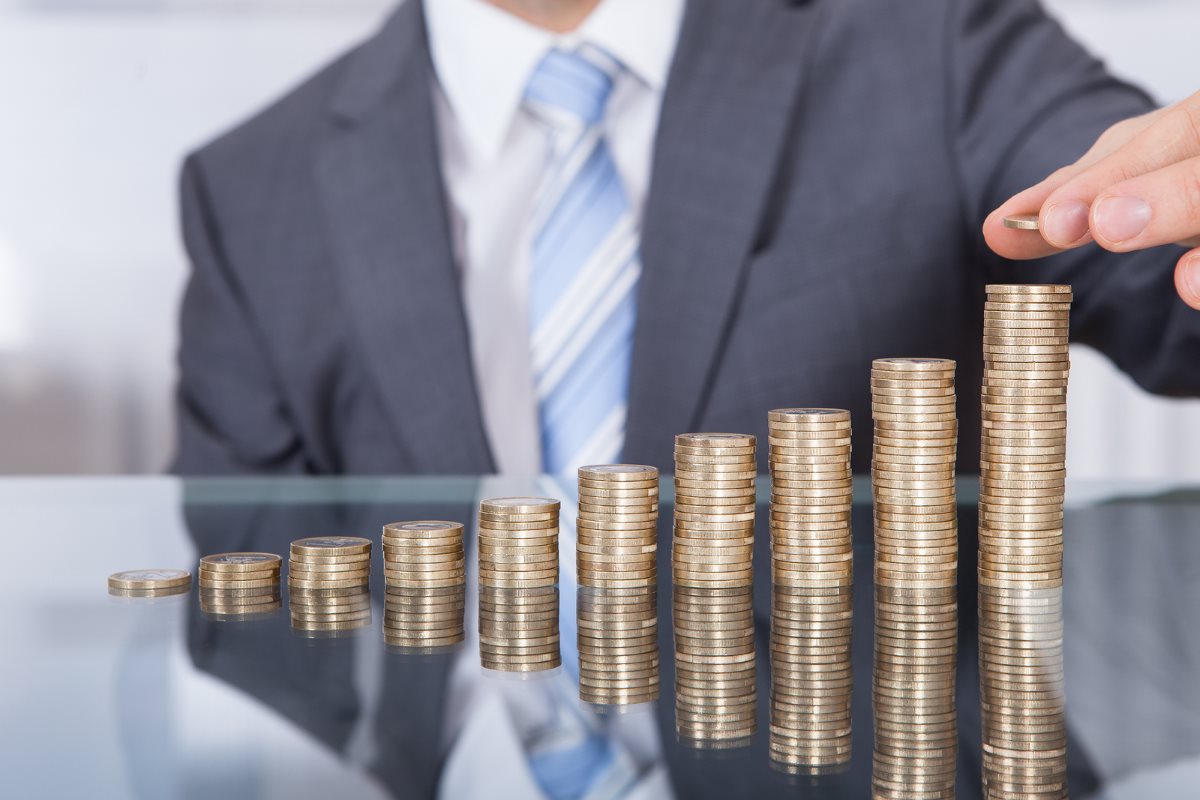 Получить ключевые навыки анализа финансового положения подразделения и/или Компании;Курс рассматривает смысловые аспекты финансового управления. В доступной форме («человеческим» языком) и на простых примерах изучаются финансовые термины (например, «дойная запись», «маржа» и т.д.).Спецификой курса является большой объем заданий. Каждый обучаемый находит варианты правильного решения задач, вычисляет основные финансовые показатели и на основании полученной динамики деятельности предлагает варианты управленческих решений.В курсе демонстрируется, как принятие правильных решений приводит к изменению прибыльности/эффективности в лучшую сторону.В результате тренинга участники будут... Знать:терминологию, используемую при управлении экономическими процессами;факторы, влияющие на принятия экономических решений Компании;показатели эффективности деятельности подразделения;структуру затрат компании в разрезе функциональных подразделений; методы расчета основных показателей деятельности производственных подразделений;Уметь:выявлять внешние и внутренние факторы, влияющие на принятие экономических решений компании;выделять бизнес-процессы своих подразделений;анализировать структуру затрат Компании по функциональным подразделениям (в т.ч. выявлять причины отклонений фактических от плановых показателей); рассчитывать показатели эффективности и результативности деятельности;аргументировано представлять результаты анализа коллегам.Курс адаптирован для управленцев (кадрового резерва, специалистов) не имеющих финансового образования или практического опыта управления финансами. Продолжительность курса – два дня (три дня при увеличенном количестве заданий). ПРОГРАММАФинансовая модель предприятия/подразделения. Введение в управление финансами (на примере бизнес-симуляции).Оценка финансовых перспектив.Формирование необходимой информации.Принятие управленческих решений на основе финансовых результатов. Связь менеджмента, маркетинга и финансов.Финансовые показатели. Оценка деятельности, стоимости и перспектив.Основные финансовые показатели, характеризующие текущую и перспективную деятельность Компании/подразделения. Расчет показателей (на примере учебного кейса). Извлечение из отчетов управленческой информации. Анализ финансового положения на примере решения практических задач.Затраты и ценообразование. Формирование доходной части. Затраты, цена, объем продаж. Понимание затрат, виды затрат. Постоянные и переменные, прямые и накладные.Включение затрат в себестоимость. Маржинальная прибыль и уровень безубыточности. Проведение анализа маржинальной прибыли для принятия решения. Анализ ассортиментной политики и влияние одного продукта/товара на другие (финансовый аспект).Стоимость товара или услуг. Факторы ценообразования и тактические варианты установления цены.Финансовая информация и Система учета финансовой информации.Цели учета. Требование к системам учета информации. Последовательность прохождения и обработки финансовой документации.Управление денежными потоками. Управление денежными средствами. Циклы движения денежных средств. Управление оборотным капиталом. Контроль запасов. Контроль за дебиторами и дебиторской задолженностью. Основные финансовые термины и процедуры. Амортизация, методы списания стоимости основных средств и «игры» с демонстрацией прибыли. Различие ЛИФО и ФИФО, можно ли менять метод амортизации по собственному желанию.Учет (цена) запасов. Способы отнесения стоимости запасов на конечную продукцию.Оценка финансовой целесообразности проектов (инвестиций). Временная структура затрат в проекте.Финансовые показатели проекта: Точка возврата инвестиций (срок окупаемости), NPV, ROI.Что такое дисконтирование. Принцип время – деньги.Оценка проекта с учетом дисконтирования затрат и поступлений.Основные формы финансовой отчетности. Бюджет. Планирование затрат и прибыли. Принципы бюджетирования. «Игры с бюджетом»Движение денежных средств. Принятие решения о кредитовании предприятия и действий со свободными денежными ресурсами. Прогнозирование финансовых кризисов.Отчет о прибылях и убытках. Причины расхождение прибыли и имеющихся средств в «кассе».Баланс предприятия. Оценка стоимости предприятия на основе понимания баланса. Двойная запись, как инструмент легкого формирование балансового отчета. Бизнес-симуляция «Построение балансового отчета.Связь трех основных отчетов отчётов или чем на самом деле занимаются бухгалтера в своих кабинетах.